Římskokatolická farnost 	Čj. 	 	Dne 	ŽÁDOST
O SNĚTÍ CENZURY EXKOMUNIKACEŽadatel(ka):Žádám o snětí trestu exkomunikace z těchto důvodů:	žadatel(ka)Potvrzuji, že žadatel(ka)
přede mnou složil(a) vyznání víry.	L. S.			farář / administrátorČj. 		V Brně dne 	Na základě žádosti o prominutí trestu exkomunikace a po složení vyznání víry snímám z výše uvedené(ho) žadatele(ky) trest exkomunikace. Ve lhůtě 6 měsíců ať po vykonané přípravě:	přistoupí ke svátosti smíření a přijme svátost eucharistie	vykoná uložené pokání: 		přijme svátost biřmování; současně uděluji faráři fakultu k udělení této svátosti				Farář ať předá kopii této listiny žadateli a originál uchová ve farním archivu. Rovněž ať zapíše do křestní matriky nebo oznámí do farnosti křtu snětí trestu exkomunikace ve lhůtě 15 dnů od obdržení této listiny.			L. S.			ordinář / soudní vikář	notář1. 2. 2024Titul, jméno a příjmeníroz.Datum a místo narozeníDatum a místo křtuDatum biřmováníKanonické bydliště a farnostDatum deklarace cenzuryDůvod uložené cenzury odmítnutí společenství s členy církve (schizma) odpadnutí od křesťanské víry (apostaze) popírání některé pravdy, kterou je nutno věřit vírou božskou a katolickou (hereze) odmítnutí společenství s členy církve (schizma) odpadnutí od křesťanské víry (apostaze) popírání některé pravdy, kterou je nutno věřit vírou božskou a katolickou (hereze)Kanonický stav svobodný(a)     ženatý/vdaná     rozvedený(á)     nesezdané soužití svobodný(a)     ženatý/vdaná     rozvedený(á)     nesezdané soužitíDatum a místo sňatku církevně platné pouze občansky uzavřenéJméno a náboženství
manžela/manželky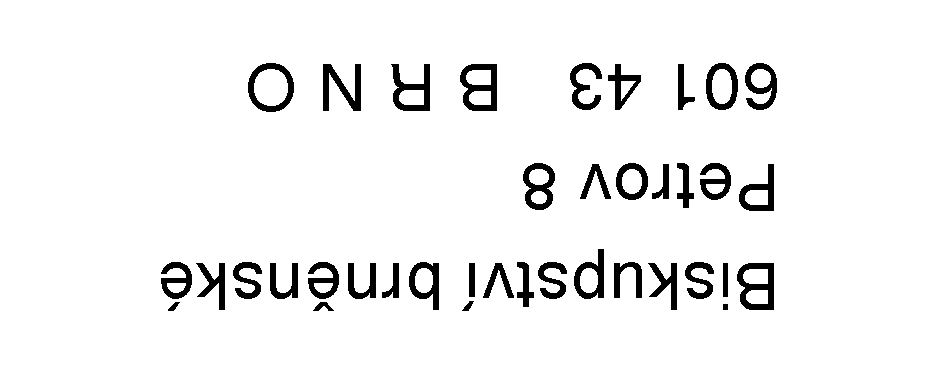 Adresa farního úřadu s PSČ:
(lze použít podélného razítka, je-li na něm adresa s PSČ)